UV 10Von den Kastraten zum Audio Drag: Geschlechterrollen musikalischer Interpreten im historischen Wandel (weiteres UV) Wie werden in musikalisch-performativen Kontexten Geschlechterrollen inszeniert?etwa 20 Std.UV 10Von den Kastraten zum Audio Drag: Geschlechterrollen musikalischer Interpreten im historischen Wandel (weiteres UV) Wie werden in musikalisch-performativen Kontexten Geschlechterrollen inszeniert?etwa 20 Std.UV 10Von den Kastraten zum Audio Drag: Geschlechterrollen musikalischer Interpreten im historischen Wandel (weiteres UV) Wie werden in musikalisch-performativen Kontexten Geschlechterrollen inszeniert?etwa 20 Std.UV 10Von den Kastraten zum Audio Drag: Geschlechterrollen musikalischer Interpreten im historischen Wandel (weiteres UV) Wie werden in musikalisch-performativen Kontexten Geschlechterrollen inszeniert?etwa 20 Std.UV 10Von den Kastraten zum Audio Drag: Geschlechterrollen musikalischer Interpreten im historischen Wandel (weiteres UV) Wie werden in musikalisch-performativen Kontexten Geschlechterrollen inszeniert?etwa 20 Std.Inhaltsfeld: Entwicklungen Inhaltlicher Schwerpunkt: Musik und PerformanceInhaltsfeld: Entwicklungen Inhaltlicher Schwerpunkt: Musik und PerformanceInhaltsfeld: Entwicklungen Inhaltlicher Schwerpunkt: Musik und PerformanceInhaltsfeld: Entwicklungen Inhaltlicher Schwerpunkt: Musik und PerformanceInhaltsfeld: Entwicklungen Inhaltlicher Schwerpunkt: Musik und PerformanceSchwerpunkte der übergeordneten KompetenzerwartungenSchwerpunkte der konkretisierten KompetenzerwartungenDidaktische und methodische             FestlegungenIndividuelle                  Gestaltungsspielräume Rezeption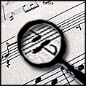 Die Schülerinnen und Schülerpräsentieren Analyseergebnisse auch mit digitalen Medien unter Verwendung der Fachsprache.  Produktion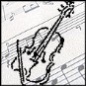 Die Schülerinnen und Schülerentwerfen und realisieren musikalische Gestaltungen in Verbindung mit anderen Kunstformen,  entwerfen und realisieren musikbezogene Gestaltungen.  Reflexion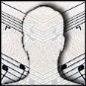 Die Schülerinnen und Schülererläutern und diskutieren zentrale Aussagen in musikbezogenen Texten im Hinblick auf eine übergeordnete Problemstellung, strukturieren themenrelevante Informationen und Daten aus Medienangeboten in einem thematischen Kontext, ordnen Analyse- und Gestaltungsergebnisse differenziert in übergeordnete thematische Kontexte ein, beurteilen begründet Musik, musikbezogene Phänomene und Haltungen auf der Grundlage fachlicher und kontextbezogener Kenntnisse, beurteilen begründet Auswirkungen digitaler Musikrezeption, Musikdistribution und Musikproduktion sowie urheberrechtliche Fragestellungen.        Rezeption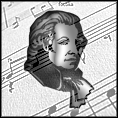 Die Schülerinnen und Schülerbeschreiben differenziert Merkmale zeit- und stiltypischer musikalischer Darbietungsformen,analysieren und interpretieren Musik im Hinblick auf Aufführungspraxis und Inszenierung in historisch-kulturellen Kontexten.        Produktion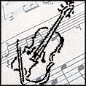 Die Schülerinnen und Schülerentwerfen und realisieren musikbezogene Inszenierungen und Aufführungen unter Berücksichtigung zeit- und stiltypischer Musikpraxen,entwerfen und realisieren Medienprodukte unter Berücksichtigung zeit- und stiltypischer Musikpraxen.        Reflexion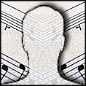 Die Schülerinnen und Schülererläutern und beurteilen musikbezogene Inszenierungen und Aufführungen im Hinblick auf zeit- und stiltypische Musikpraxen,erläutern Merkmale musikalischer Darbietungsformen vor dem Hintergrund historisch-kultureller Kontexte.Erläuterung des UnterrichtsvorhabensAnhand vielfältiger historisch-kultureller Modelle lernen die Schülerinnen und Schüler die Bedeutung von Geschlechterrollen für die Inszenierung von Musik kennen. Dabei geraten die Reproduktion und Verfestigung von vermeintlich geschlechtsspezifischen Merkmalen ebenso in den Blick wie künstlerische Möglichkeiten, mit Identitäten und Rollenerwartungen zu spielen und diese zu verflüssigen. Ausgehend von Performanz-Analysen sollen die Schülerinnen und Schüler zunächst Videoclips unterschiedlicher Aufführungssituationen unter dem Aspekt der Geschlechterrollen erstellen und diese in einem zweiten Schritt in eine Multimedia-Präsentation zur geschichtlichen Entwicklung musikalischer Geschlechterrollen einbinden.Fachliche Inhalte„Ein Gott – ein Farinelli“: Kastratenkult in der Oper des 17./18. Jahrhunderts (Barockoper und Belcanto)Stimmlagen und Gesangsregister (z.B. Falsett)Dämon und Hohepriesterin: Geschlechterkonzepte der Virtuosität im 19. Jahrhundert (z.B. Niccolò Paganini und Clara Schumann) Flapper im Bananenröckchen: Josephine Baker (Vaudeville bzw. Burlesque als Bühnengattung)„Lady Stardust“: Androgynität bei David Bowie und Lady Gaga (Stilistik des Glam Rock)Geschlechterinszenierung im Musikvideo„Audio Drag“: Geschlechterspiele in den Performances von Laurie AndersonLive-elektronische Stimmverfremdung (Transposer, Harmonizer, Vocoder)Ordnungssysteme musikalischer StrukturenMelodik: Diatonik, ChromatikTempo: TempobezeichnungenDynamik, Artikulation: Vortragsbezeichnungen, SpielweisenKlangfarbe, Sound: Klangerzeugung, KlangveränderungFachmethodische ArbeitsformenPerformanz-Analysen anhand von historischen Berichten, Rezensionen, Bildern, Fotos, Videos Gestaltung von Videoclips mit genderspezifischen Performances zur Musik unterschiedlicher Jahrhunderte (mit charakteristischer Sing-/Spielweise und typischem Gestus, repräsentativer Kleidung etc.) Erstellung einer Multimedia-PräsentationFormen der LernerfolgsüberprüfungGestaltung und Präsentation der VideoclipsGestaltung und Präsentation der multimedialen AusstellungsbeiträgeUnterrichtsgegenständeMusikalische Heiligenbilder: Hildegard von BingenTekla Bądarzewska: Gebet einer Jungfrau Geschlechterstereotype im Hip Hop und Heavy MetalRobin Thicke: Blurred Lines ft. T.I. & Pharrell (Official Music Video)Weitere AspekteEinstiegsritual: Audiovisuelle Präsentation (Musik und Bilder/Fotos/Videos) von musikalischen Aufführungen aus unterschiedlichen Jahrhunderten